幼小班中文字學習單No:           NAME:                               DATE:中文數字練習：連連看 match 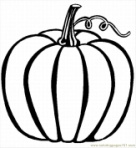 1四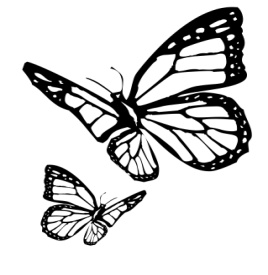 4二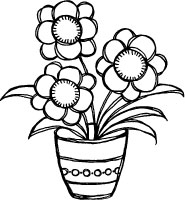 3三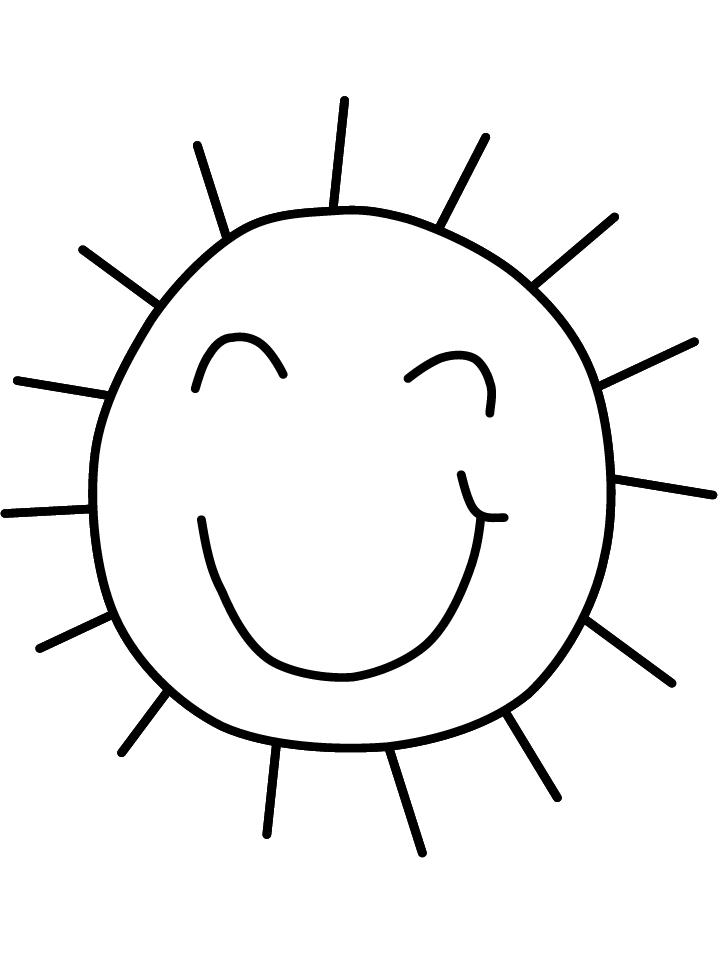 2一